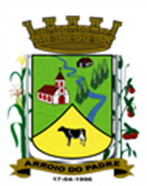 ESTADO DO RIO GRANDE DO SULMUNICÍPIO DE ARROIO DO PADREGABINETE DO PREFEITOÀ			Mensagem 55/2022.Câmara Municipal de VereadoresSenhora PresidenteSenhores VereadoresQuero cumprimentá-los, quando cumpre encaminhar-lhe mais um projeto de lei.	O projeto de lei 55/2022 tem por finalidade abrir Crédito Adicional Suplementar no orçamento municipal vigente.	Trata-se de adicionar recursos orçamentários e financeiros para o município fazer frente a despesas que se fazem necessário, e que não constam com saldo suficiente. Trata-se de contratar empresa para elaborar o projeto da reforma e ampliação do prédio da prefeitura, execução do projeto elétrico do prédio da antiga escola Visconde de Ouro Preto, equipamentos de informática da Secretaria de Administração, Planejamento, Finanças, Gestão e Tributos, realização de concurso público e para a reforma e ampliação do prédio da prefeitura. Ainda devem ser adicionados créditos a dotações orçamentárias vinculadas ao Gabinete do Prefeito referente a publicações oficiais e material de consumo.	Todos os créditos terão cobertura financeira mediante recursos provenientes do superávit financeiro de 2021, conforme os valores indicados.	Era o que se tinha para o momento.Atenciosamente.Arroio do Padre, 25 de fevereiro de 2022_____________________Rui Carlos PeterPrefeito MunicipalÀ Sra.Jodele Vahl SchlesenerPresidente da Câmara Municipal de VereadoresArroio do Padre/RSESTADO DO RIO GRANDE DO SULMUNICÍPIO DE ARROIO DO PADREGABINETE DO PREFEITOPROJETO DE LEI Nº 55, DE 25 DE FEVEREIRO DE 2022.Autoriza o Município de Arroio do Padre a realizar abertura de Crédito Adicional Suplementar no Orçamento Municipal de 2022.Art. 1° Fica autorizado o Município de Arroio do Padre, Poder Executivo, a realizar abertura de Crédito Adicional Suplementar no Orçamento do Município para o exercício de 2022, nos seguintes programas de trabalho e respectivas categorias econômicas e conforme as quantias indicadas:02 – Gabinete do Prefeito01 – Manutenção das Atividades do Gabinete04 – Administração122 – Administração Geral0201 – Gestão Administrativa Central2.201 – Manutenção do Gabinete do Prefeito3.3.90.30.00.00.00 – Material de Consumo. R$ 30.000,00 (trinta mil reais)Fonte de Recurso: 0001 – Livre02 – Gabinete do Prefeito01 – Manutenção das Atividades do Gabinete04 – Administração122 – Administração Geral0201 – Gestão Administrativa Central2.202 – Publicações Oficiais3.3.90.39.00.00.00 – Outros Serviços de Terceiros – Pessoa Jurídica. R$ 5.000,00 (cinco mil reais)Fonte de Recurso: 0001- Livre03 – Secretaria de Administração, Planejamento, Finanças, Gestão e Tributos01 – Manutenção das Atividades Administrativas04 – Administração122 – Administração Geral0301 – Gestão Tributária, Administrativa e Planejamento1.302 – Reaparelhamento da Secretaria de Administração4.4.90.52.00.00.00 – Equipamentos e Material Permanente. R$ 50.000,00 (cinquenta mil reais)Fonte de Recurso: 0001 – Livre03 – Secretaria de Administração, Planejamento, Finanças, Gestão e Tributos01 – Manutenção das Atividades Administrativas04 – Administração122 – Administração Geral0301 – Gestão Tributária, Administrativa e Planejamento2.301 – Manutenção das Atividades da Secretaria de Administração3.3.90.39.00.00.00 – Outros Serviços de Terceiros – Pessoa Jurídica. R$ 80.000,00 (oitenta mil reais)Fonte de Recurso: 0001 – Livre03 – Secretaria de Administração, Planejamento, Finanças, Gestão e Tributos01 – Manutenção das Atividades Administrativas04 – Administração122 – Administração Geral0301 – Gestão Tributária, Administrativa e Planejamento1.303 – Ampliação e Reforma da Prefeitura Municipal4.4.90.51.00.00.00 – Obras e Instalações. R$ 600.000,00 (seiscentos mil reais)Fonte de Recurso: 0001 – LivreValor total do Crédito Adicional Suplementar: R$ 765.000,00 (setecentos e sessenta e cinco mil reais)Art. 2° Servirão de cobertura para o Crédito Adicional Suplementar de que trata o art. 1° desta Lei, recursos financeiros provenientes do superávit financeiro verificado no exercício de 2021, na Fonte de Recurso: 0001 – Livre, no valor de R$ 765.000,00 (setecentos e sessenta e cinco mil reais).Art. 3° Esta Lei entra em vigor na data de sua publicação.            Arroio do Padre, 25 de fevereiro de 2022.Visto técnico:Loutar PriebSecretário de Administração, Planejamento, Finanças, Gestão e Tributos.                        Rui Carlos PeterPrefeito Municipal